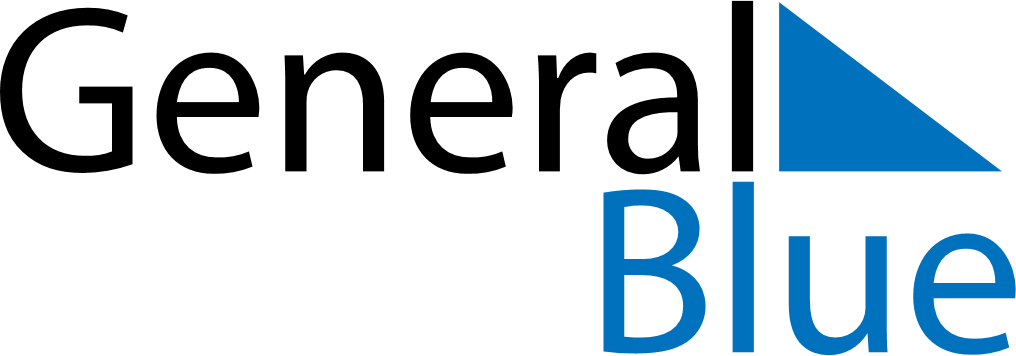 May 2024May 2024May 2024May 2024May 2024May 2024Faruj, North Khorasan, IranFaruj, North Khorasan, IranFaruj, North Khorasan, IranFaruj, North Khorasan, IranFaruj, North Khorasan, IranFaruj, North Khorasan, IranSunday Monday Tuesday Wednesday Thursday Friday Saturday 1 2 3 4 Sunrise: 4:42 AM Sunset: 6:26 PM Daylight: 13 hours and 43 minutes. Sunrise: 4:41 AM Sunset: 6:27 PM Daylight: 13 hours and 45 minutes. Sunrise: 4:40 AM Sunset: 6:27 PM Daylight: 13 hours and 47 minutes. Sunrise: 4:38 AM Sunset: 6:28 PM Daylight: 13 hours and 49 minutes. 5 6 7 8 9 10 11 Sunrise: 4:37 AM Sunset: 6:29 PM Daylight: 13 hours and 51 minutes. Sunrise: 4:36 AM Sunset: 6:30 PM Daylight: 13 hours and 53 minutes. Sunrise: 4:35 AM Sunset: 6:31 PM Daylight: 13 hours and 55 minutes. Sunrise: 4:34 AM Sunset: 6:32 PM Daylight: 13 hours and 57 minutes. Sunrise: 4:33 AM Sunset: 6:33 PM Daylight: 13 hours and 59 minutes. Sunrise: 4:32 AM Sunset: 6:34 PM Daylight: 14 hours and 1 minute. Sunrise: 4:31 AM Sunset: 6:35 PM Daylight: 14 hours and 3 minutes. 12 13 14 15 16 17 18 Sunrise: 4:31 AM Sunset: 6:35 PM Daylight: 14 hours and 4 minutes. Sunrise: 4:30 AM Sunset: 6:36 PM Daylight: 14 hours and 6 minutes. Sunrise: 4:29 AM Sunset: 6:37 PM Daylight: 14 hours and 8 minutes. Sunrise: 4:28 AM Sunset: 6:38 PM Daylight: 14 hours and 10 minutes. Sunrise: 4:27 AM Sunset: 6:39 PM Daylight: 14 hours and 11 minutes. Sunrise: 4:26 AM Sunset: 6:40 PM Daylight: 14 hours and 13 minutes. Sunrise: 4:26 AM Sunset: 6:41 PM Daylight: 14 hours and 14 minutes. 19 20 21 22 23 24 25 Sunrise: 4:25 AM Sunset: 6:41 PM Daylight: 14 hours and 16 minutes. Sunrise: 4:24 AM Sunset: 6:42 PM Daylight: 14 hours and 18 minutes. Sunrise: 4:23 AM Sunset: 6:43 PM Daylight: 14 hours and 19 minutes. Sunrise: 4:23 AM Sunset: 6:44 PM Daylight: 14 hours and 20 minutes. Sunrise: 4:22 AM Sunset: 6:45 PM Daylight: 14 hours and 22 minutes. Sunrise: 4:22 AM Sunset: 6:45 PM Daylight: 14 hours and 23 minutes. Sunrise: 4:21 AM Sunset: 6:46 PM Daylight: 14 hours and 25 minutes. 26 27 28 29 30 31 Sunrise: 4:20 AM Sunset: 6:47 PM Daylight: 14 hours and 26 minutes. Sunrise: 4:20 AM Sunset: 6:48 PM Daylight: 14 hours and 27 minutes. Sunrise: 4:20 AM Sunset: 6:48 PM Daylight: 14 hours and 28 minutes. Sunrise: 4:19 AM Sunset: 6:49 PM Daylight: 14 hours and 30 minutes. Sunrise: 4:19 AM Sunset: 6:50 PM Daylight: 14 hours and 31 minutes. Sunrise: 4:18 AM Sunset: 6:50 PM Daylight: 14 hours and 32 minutes. 